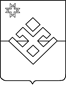   РАСПОРЯЖЕНИЕ                  Главы  муниципального образования «Уромское»        от 19  марта  2021 года                     с.Уром                                          № 2О созыве  очередной сессииСовета депутатов муниципальногообразования «Уромское»    В соответствии с Федеральным Законом от 06 октября 2003 года «Обобщих принципах организации местного самоуправления в Российской Федерации « и на основании пункта 2.2 статьи 15 Устава муниципального образования «Уромское» от 30 ноября 2005 года, руководствуясь статьей 9 Регламента сельского Совета депутатов муниципального образования «Уромское» от 28.08.2017 года № 8-3-38:1.Созвать очередную  тридцать вторую сессию Совета депутатов муниципального образования «Уромское» четвертого  созыва  30  марта  2021 года в 14-00 часов в кабинете главы муниципального образования «Уромское».Предложить  следующий проект  повестки  дня сессии:1.Об исполнении бюджета муниципального образования «Уромское» за 2020г.2.Об исполнении показателей  прогноза социально-экономического развития муниципального образования «Уромское» за 2020 год.3. Об утверждении плана работы Совета депутатов муниципального образования «Уромское» на 2021 год.4. Об отчете Главы муниципального образования «Уромское» «О работе органов местного самоуправления муниципального образования «Уромское» за 2020год.5.О рассмотрении Представления прокуратуры  от 15.02.2021г.№ 43-2021 «Об устранении нарушений действующего законодательства о контрактной системе в сфере закупок»..Глава муниципального образования «Уромское»                      П.Н.Коровин